Circle the letter of the correct answer.If five resistors are in series, how is the equivalent resistance calculated?By adding the inverse of the resistanceBy adding all five resistors togetherBy adding a fraction of each resistorBy multiplying all five resistors togetherBy multiplying each resistor by the current and then dividing them by the voltage None of the aboveThe current entering a node equals the sum of current leaving the node.TrueFalseAccording to Kirchhoff's Voltage Law the algebraic ______ of voltages around any _______ _______ in a circuit is _______.Product, open loop, oneSum, open loop, zeroDifference, open loop, oneProduct, closed loop, zeroSum, closed loop, zeroDifference, closed loop, zeroThe multimeter becomes part of the circuit when measuring:VoltagePowerCurrentEquivalent resistanceAll of the aboveNone of the aboveWhat is the equivalent resistance of the circuit below?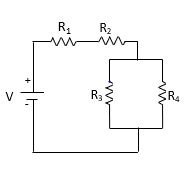 890Ω740Ω710Ω690Ω50Ω38ΩWhat is the value of a yellow, violet, brown resistor?  (circle one)470Ω 		220Ω		560Ω		1000Ω		700Ω		630ΩIs the circuit below in series, parallel, neither, or both?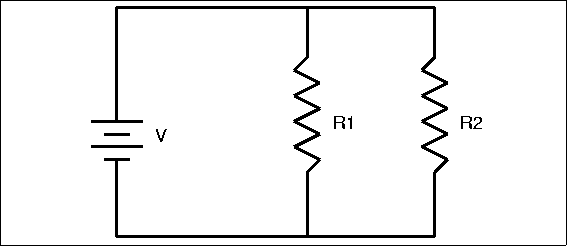 SeriesParallelNeitherBothIn the following circuit, what is the voltage drop across the 220Ω resistor?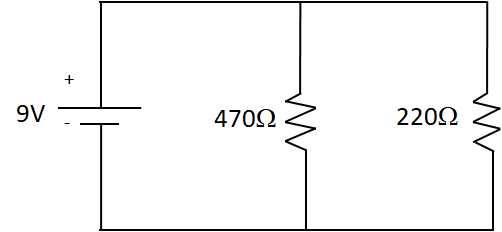 2.87V3.00V4.23V5.12V9.00V13.21VIn the following circuit, what is the voltage drop across the 470Ω resistor.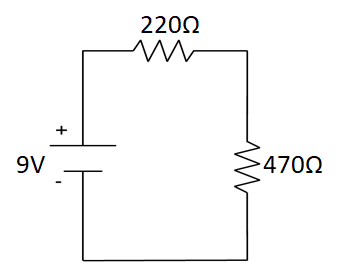 2.87V3.00V4.21V6.13V9.00V13.21VWhat is the equivalent resistance of the circuit below?5.03Ω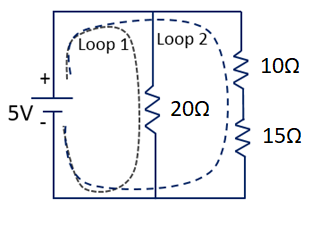 10.43Ω11.11Ω20Ω25Ω45ΩIn this circuit, find the following:  (Round each answer to 1 decimal place.)  Find the equivalent resistance.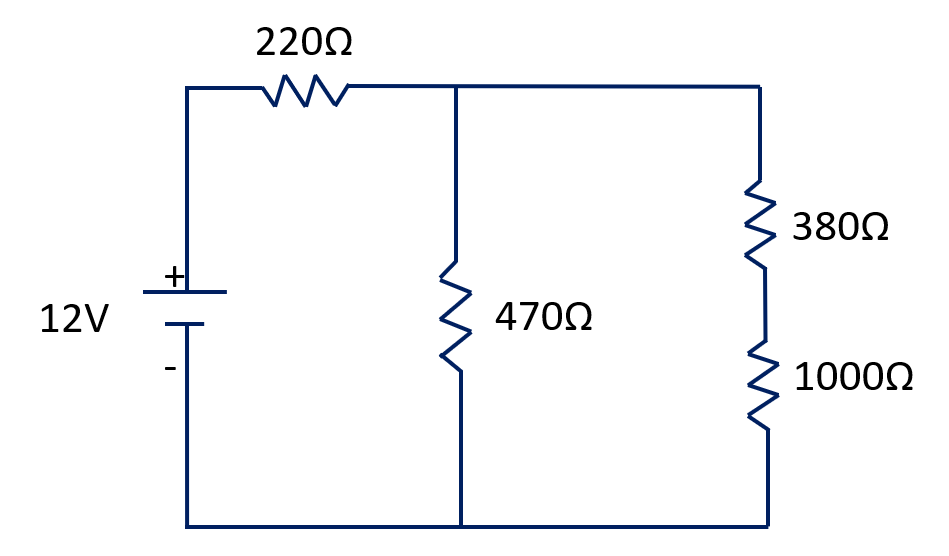 	570.6 Find the source current. (in mA)	21.0 mAFind the voltage drop across the 220 resistor.	4.62VFind the current in the 470 resistor. (in mA). 	15.7 mAUse KCL to find the current through the 380 resistor.	5.3  mA For questions 16-22 use the image shown. Circle the correct letter.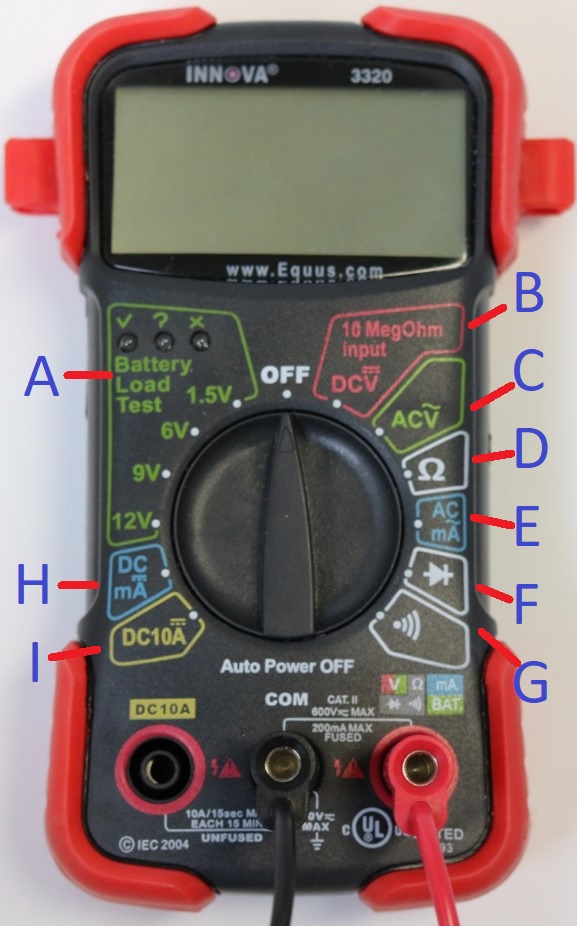  What setting, on a multimeter, do you measure DC volts? A	B	C	D	E	F	G	H	I What setting, on a multimeter, do you use to measure AC volts?A	B	C	D	E	F	G	H	IWhat setting, on a multimeter, do you use to measure resistance?A	B	C	D	E	F	G	H	I What setting, on a multimeter, do you use to test continuity between two points?A	B	C	D	E	F	G	H	IWhat setting, on a multimeter, do you use to measure DC current in mA (0-200mA)?A	B	C	D	E	F	G	H	IWhat setting, on a multimeter, do you use to measure DC current in MA (0-10A)?A	B	C	D	E	F	G	H	IWhat setting, on a multimeter, do you use to measure AC current in mA 0-200mA?A	B	C	D	E	F	G	H	I